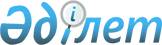 2021-2023 жылдарға арналған аудандық бюджет туралы
					
			Мерзімі біткен
			
			
		
					Қарағанды облысы Абай аудандық мәслихатының 2020 жылғы 25 желтоқсандағы № 73/762 шешімі. Қазақстан Республикасының Әділет министрлігінде 2020 жылғы 29 желтоқсанда № 21958 болып тіркелді. Мерзімі өткендіктен қолданыс тоқтатылды
      Қазақстан Республикасының 2008 жылғы 4 желтоқсандағы Бюджет кодексіне, Қазақстан Республикасының 2001 жылғы 23 қаңтардағы "Қазақстан Республикасындағы жергілікті мемлекеттік басқару және өзін-өзі басқару туралы" Заңына сәйкес, Абай аудандық мәслихаты ШЕШІМ ЕТТІ:
      1. 2021–2023 жылдарға арналған аудандық бюджет 1, 2 және 3 қосымшаларға сәйкес, оның ішінде 2021 жылға келесі көлемдерде бекітілсін:
      1) кірістер – 11 957 590 мың теңге, оның ішінде:
      салықтық түсімдер – 3 766 221 мың теңге;
      салықтық емес түсімдер – 64 624 мың теңге;
      негізгі капиталды сатудан түсетін түсімдер – 62 916 мың теңге;
      трансферттердің түсімдері – 8 063 829 мың теңге;
      2) шығындар – 12 765 031 мың теңге;
      3) таза бюджеттік кредиттер – 40 454 мың теңге:
      бюджеттік кредиттер – 78 238 мың теңге;
      бюджеттік кредиттерді өтеу – 37 784 мың теңге;
      4) қаржы активтерімен операциялар бойынша сальдо – 0 мың
      теңге, оның ішінде:
      қаржы активтерін сатып алу – 0 мың теңге;
      мемлекеттің қаржы активтерін сатудан түсетін түсімдер – 0 мың теңге;
      5) бюджет тапшылығы (профициті) – – 847 895 мың теңге;
      6) бюджет тапшылығын қаржыландыру (профицитін пайдалану) – 847 895 мың теңге:
      қарыздар түсімдері – 78 238 мың теңге;
      қарыздарды өтеу – 37 784 мың теңге;
      бюджет қаражаттарының пайдаланатын қалдықтары – 807 441 мың теңге.
      Ескерту. 1-тармақ жаңа редакцияда - Қарағанды облысы Абай аудандық мәслихатының 11.11.2021 № 14/134 (01.01.2021 бастап қолданысқа енгізіледі) шешімімен.


      2. Аудандық бюджет түсімдерінің құрамында 2021 жылға арналған жоғары тұрған бюджеттерден берілетін нысаналы трансферттер мен бюджеттік кредиттер 4 қосымшаға сәйкес ескерілсін.
      3. 2021 жылға арналған аудандық бюджеттен аудандық маңызы бар қалалар, ауылдар, кенттер, ауылдық округтер бюджеттеріне берілетін субвенциялардың мөлшері 1 047 877 мың теңге сомасында қарастырылсын, оның ішінде:
      Абай қаласы – 621 147 мың теңге;
      Топар кенті – 12 875 мың теңге;
      Южный кенті – 32 241 мың теңге;
      Қарабас кенті – 26 574 мың теңге;
      Дубовка ауылдық округі – 43 921 мың теңге;
      Ақбастау ауылдық округі – 28 207 мың теңге;
      Сәрепті ауылы – 31 513 мың теңге;
      Қарағанды ауылдық округі – 32 957 мың теңге;
      Курмин ауылдық округі – 27 956 мың теңге;
      Құлаайғыр ауылдық округі – 29 685 мың теңге;
      Есенгелді ауылдық округі – 36 787 мың теңге;
      Юбилейное ауылы – 34 687 мың теңге;
      Көксу ауылдық округі – 30 052 мың теңге;
      Мичурин ауылдық округі – 33 398 мың теңге;
      Самарка ауылдық округі – 25 877 мың теңге.
      4. Аудандық бюджет шығыстарының құрамында 2021 жылға арналған аудандық маңызы бар қалалар, ауылдар, кенттер, ауылдық округтер бюджеттеріне нысаналы трансферттер 5 қосымшаға сәйкес ескерілсін.
      Аудандық маңызы бар қалалар, ауылдар, кенттер, ауылдық округтер бюджеттеріне берілетін көрсетілген нысаналы трансферттер сомаларын бөлу Абай ауданы әкімдігі қаулысының негізінде анықталады.
      5. Абай ауданы әкімдігінің 2021 жылға арналған резерві 71 873 мың теңге сомасында бекітілсін.
      Ескерту. 5-тармақ жаңа редакцияда - Қарағанды облысы Абай аудандық мәслихатының 11.11.2021 № 14/134 (01.01.2021 бастап қолданысқа енгізіледі) шешімімен.


      6. Осы шешім 2021 жылдың 1 қаңтарынан бастап қолданысқа енгізіледі және ресми жариялануға тиіс. 2021 жылға арналған аудандық бюджет
      Ескерту. 1-қосымша жаңа редакцияда - Қарағанды облысы Абай аудандық мәслихатының 11.11.2021 № 14/134 (01.01.2021 бастап қолданысқа енгізіледі) шешімімен. 2022 жылға арналған аудандық бюджет 2023 жылға арналған аудандық бюджет 2021 жылға арналған жоғары тұрған бюджеттерден берілетін нысаналы трансферттер мен бюджеттік кредиттер
      Ескерту. 4-қосымша жаңа редакцияда - Қарағанды облысы Абай аудандық мәслихатының 11.11.2021 № 14/134 (01.01.2021 бастап қолданысқа енгізіледі) шешімімен. 2021 жылға арналған аудандық маңызы бар қалалар, ауылдар, кенттер, ауылдық округтер бюджеттеріне нысаналы трансферттер
      Ескерту. 5-қосымша жаңа редакцияда - Қарағанды облысы Абай аудандық мәслихатының 11.11.2021 № 14/134 (01.01.2021 бастап қолданысқа енгізіледі) шешімімен.
					© 2012. Қазақстан Республикасы Әділет министрлігінің «Қазақстан Республикасының Заңнама және құқықтық ақпарат институты» ШЖҚ РМК
				
      Сессия төрағасы

Т. Титовская

      Абай аудандық мәслихатының хатшысы

Б. Цай
Абай аудандық мәслихатының
2020 жылғы 25 желтоқсандағы
№ 73/762 шешіміне 
1 қосымша
Санаты
Санаты
Санаты
Санаты
Сома (мың теңге)
Сыныбы
Сыныбы
Сыныбы
Сома (мың теңге)
Кіші сыныбы
Кіші сыныбы
Сома (мың теңге)
Атауы
Сома (мың теңге)
1
2
3
4
5
І. Кірістер
11 957 590
1
Салықтық түсімдер
3 766 221
01
Табыс салығы
1 614 239
1
Корпоративтік табыс салығы
110 264
2
Жеке табыс салығы
1 503 975
03
Әлеуметтік салық
1 274 963
1
Әлеуметтік салық
1 274 963
04
Меншікке салынатын салықтар
798 253
1
Мүлікке салынатын салықтар
632 774
3
Жер салығы
164 939
5
Бірыңғай жер салығы
540
05
Тауарларға, жұмыстарға және қызметтерге салынатын ішкі салықтар
67 894
2
Акциздер
5 171
3
Табиғи және басқа да ресурстарды пайдаланғаны үшін түсетін түсімдер
32 260
4
Кәсіпкерлік және кәсіби қызметті жүргізгені үшін алынатын алымдар
30 463
08
Заңдық маңызы бар әрекеттерді жасағаны және (немесе) оған уәкілеттігі бар мемлекеттік органдар немесе лауазымды адамдар құжаттар бергені үшін алынатын міндетті төлемдер
10 872
1
Мемлекеттік баж
10 872
2
Салықтық емес түсімдер
64 624
01
Мемлекеттік меншіктен түсетін кірістер
55 712
5
Мемлекет меншігіндегі мүлікті жалға беруден түсетін кірістер
21 632
7
Мемлекеттік бюджеттен берілген кредиттер бойынша сыйақылар
34 080
06
Басқа да салықтық емес түсімдер
8 912
1
Басқа да салықтық емес түсімдер
8 912
3
Негізгі капиталды сатудан түсетін түсімдер
62 916
01
Мемлекеттік мекемелерге бекітілген мемлекеттік мүлікті сату
14 712
1
Мемлекеттік мекемелерге бекітілген мемлекеттік мүлікті сату
14 712
03
Жерді және материалдық емес активтерді сату
48 204
1 
Жерді сату
27 091
2 
Материалдық емес активтерді сату
21 113
4
Трансферттердің түсімдері
8 063 829
01
Төмен тұрған мемлекеттiк басқару органдарынан трансферттер 
12
3
Аудандық маңызы бар қалалардың, ауылдардың, кенттердің, ауылдық округтардың бюджеттерінен трансферттер
12
02
Мемлекеттік басқарудың жоғары тұрған органдарынан түсетін трансферттер
8 063 817
2
Облыстық бюджеттен түсетін трансферттер
8 063 817
Функционалдық топ
Функционалдық топ
Функционалдық топ
Функционалдық топ
Функционалдық топ
Сома (мың теңге)
Кіші функция
Кіші функция
Кіші функция
Кіші функция
Сома (мың теңге)
Бюджеттік бағдарламалардың әкімшісі
Бюджеттік бағдарламалардың әкімшісі
Бюджеттік бағдарламалардың әкімшісі
Сома (мың теңге)
Бағдарлама
Бағдарлама
Сома (мың теңге)
Атауы
Сома (мың теңге)
1
2
3
4
5
6
ІІ.Шығындар
12 765 031
01
Жалпы сипаттағы мемлекеттік қызметтер
 1 143 292
1
Мемлекеттік басқарудың жалпы функцияларын орындайтын өкілді, атқарушы және басқа органдар
242 933
112
Аудан (облыстық маңызы бар қала) мәслихатының аппараты
31 642
001
Аудан (облыстық маңызы бар қала) мәслихатының қызметін қамтамасыз ету жөніндегі қызметтер
31 642
122
Аудан (облыстық маңызы бар қала) әкімінің аппараты
211 291
001
Аудан (облыстық маңызы бар қала) әкімінің қызметін қамтамасыз ету жөніндегі қызметтер
210 208
003
Мемлекеттік органның күрделі шығыстары
1 083
2
Қаржылық қызмет 
44 994
489
Ауданның (облыстық маңызы бар қаланың) мемлекеттік активтер және сатып алу бөлімі
44 994
001
Жергілікті деңгейде мемлекеттік активтер мен сатып алуды басқару саласындағы мемлекеттік саясатты іске асыру жөніндегі қызметтер
27 703
004
Салық салу мақсатында мүлікті бағалауды жүргізу
3 428
005
Жекешелендіру, коммуналдық меншікті басқару, жекешелендіруден кейінгі қызмет және осыған байланысты дауларды реттеу
13 863
9
Жалпы сипаттағы өзге де мемлекеттік қызметтер
855 365
459
Ауданның (облыстық маңызы бар қаланың) экономика және қаржы бөлімі
165 419
001
Ауданның (облыстық маңызы бар қаланың) экономикалық саясаттын қалыптастыру мен дамыту, мемлекеттік жоспарлау, бюджеттік атқару және коммуналдық меншігін басқару саласындағы мемлекеттік саясатты іске асыру жөніндегі қызметтер
72 661
113
Төменгі тұрған бюджеттерге берілетін нысаналы ағымдағы трансферттер
92 758
486
Ауданның (облыстық маңызы бар қаланың) жер қатынастары, сәулет және қала құрылысы бөлімі
35 742
001
Жергілікті деңгейде жер қатынастары, сәулет және қала құрылысын реттеу саласындағы мемлекеттік саясатты іске асыру жөніндегі қызметтер
35 246
003
Мемлекеттік органның күрделі шығыстары
496
492
Ауданның (облыстық маңызы бар қаланың) тұрғын үй-коммуналдық шаруашылығы, жолаушылар көлігі, автомобиль жолдары және тұрғын үй инспекциясы бөлімі
618 580
001
Жергілікті деңгейде тұрғын үй-коммуналдық шаруашылық, жолаушылар көлігі, автомобиль жолдары және тұрғын үй инспекциясы саласындағы мемлекеттік саясатты іске асыру жөніндегі қызметтер
48 525
013
Мемлекеттік органның күрделі шығыстары
224
113
Төменгі тұрған бюджеттерге берілетін нысаналы ағымдағы трансферттер
569 831
494
Ауданның (облыстық маңызы бар қаланың) кәсіпкерлік және өнеркәсіп бөлімі
35 624
001
Жергілікті деңгейде кәсіпкерлікті және өнеркәсіпті дамыту саласындағы мемлекеттік саясатты іске асыру жөніндегі қызметтер
35 030
003
Мемлекеттік органның күрделі шығыстары
594
02
Қорғаныс
26 230
1
Әскери мұқтаждар
17 399
122
Аудан (облыстық маңызы бар қала) әкімінің аппараты
17 399
005
Жалпыға бірдей әскери міндетті атқару шеңберіндегі іс-шаралар
17 399
2
Төтенше жағдайлар жөніндегі жұмыстарды ұйымдастыру
8 831
122
Аудан (облыстық маңызы бар қала) әкімінің аппараты
8 831
006
Аудан (облыстық маңызы бар қала) ауқымындағы төтенше жағдайлардың алдын алу және оларды жою
546
007
Аудандық (қалалық) ауқымдағы дала өрттерінің, сондай-ақ мемлекеттік өртке қарсы қызмет органдары құрылмаған елді мекендерде өрттердің алдын алу және оларды сөндіру жөніндегі іс-шаралар
8 285
03
Қоғамдық тәртіп, қауіпсіздік, құқықтық, сот, қылмыстық-атқару қызметі
22 172
9
Қоғамдық тәртіп және қауіпсіздік саласындағы басқа да қызметтер
22 172
492
Ауданның (облыстық маңызы бар қаланың) тұрғын үй-коммуналдық шаруашылығы, жолаушылар көлігі, автомобиль жолдары және тұрғын үй инспекциясы бөлімі
22 172
021
Елді мекендерде жол қозғалысы қауіпсіздігін қамтамасыз ету
22 172
06
Әлеуметтік көмек және әлеуметтік қамсыздандыру
897 539
1
Әлеуметтік қамсыздандыру
77 853
451
Ауданның (облыстық маңызы бар қаланың) жұмыспен қамту және әлеуметтік бағдарламалар бөлімі
77 853
005
Мемлекеттік атаулы әлеуметтік көмек
77 853
2
Әлеуметтік көмек
684 996
451
Ауданның (облыстық маңызы бар қаланың) жұмыспен қамту және әлеуметтік бағдарламалар бөлімі
684 996
002
Жұмыспен қамту бағдарламасы
134 237
004
Ауылдық жерлерде тұратын денсаулық сақтау, білім беру, әлеуметтік қамтамасыз ету, мәдениет, спорт және ветеринар мамандарына отын сатып алуға Қазақстан Республикасының заңнамасына сәйкес әлеуметтік көмек көрсету
7 061
006
Тұрғын үйге көмек көрсету
3 337
007
Жергілікті өкілетті органдардың шешімі бойынша мұқтаж азаматтардың жекелеген топтарына әлеуметтік көмек
48 852
010
Үйден тәрбиеленіп оқытылатын мүгедек балаларды материалдық қамтамасыз ету
410
014
Мұқтаж азаматтарға үйде әлеуметтік көмек көрсету
157 906
017
Оңалтудың жеке бағдарламасына сәйкес мұқтаж мүгедектерді протездік-ортопедиялық көмек, сурдотехникалық құралдар, тифлотехникалық құралдар, санаторий-курорттық емделу, міндетті гигиеналық құралдармен қамтамасыз ету, арнаулы жүріп-тұру құралдары, қозғалуға қиындығы бар бірінші топтағы мүгедектерге жеке көмекшінің және есту бойынша мүгедектерге қолмен көрсететін тіл маманының қызметтері мен қамтамасыз ету
296 482
023
Жұмыспен қамту орталықтарының қызметін қамтамасыз ету
36 711
9
Әлеуметтік көмек және әлеуметтік қамтамасыз ету салаларындағы өзге де қызметтер
134 690
451
Ауданның (облыстық маңызы бар қаланың) жұмыспен қамту және әлеуметтік бағдарламалар бөлімі
134 690
001
Жергілікті деңгейде халық үшін әлеуметтік бағдарламаларды жұмыспен қамтуды қамтамасыз етуді іске асыру саласындағы мемлекеттік саясатты іске асыру жөніндегі қызметтер
75 234
011
Жәрдемақыларды және басқа да әлеуметтік төлемдерді есептеу, төлеу мен жеткізу бойынша қызметтерге ақы төлеу 
2 042
021
Мемлекеттік органның күрделі шығыстары
6 855
050
Қазақстан Республикасында мүгедектердің құқықтарын қамтамасыз етуге және өмір сүру сапасын жақсарту
37 355
054
Үкіметтік емес ұйымдарда мемлекеттік әлеуметтік тапсырысты орналастыру
13 204
07
Тұрғын үй-коммуналдық шаруашылық
2 139 882
1
Тұрғын үй шаруашылығы
1 039 070
467
Ауданның (облыстық маңызы бар қаланың) құрылыс бөлімі
1 039 070
003
Коммуналдық тұрғын үй қорының тұрғын үйін жобалау және (немесе) салу, реконструкциялау
535 070
098
Коммуналдық тұрғын үй қорының тұрғын үйлерін сатып алу
504 000
2
Коммуналдық шаруашылық
881 667
467
Ауданның (облыстық маңызы бар қаланың) құрылыс бөлімі
622 514
006
Сумен жабдықтау және су бұру жүйесін дамыту
321 242
058
Елді мекендердегі сумен жабдықтау және су бұру жүйелерін дамыту
301 272
492
Ауданның (облыстық маңызы бар қаланың) тұрғын үй-коммуналдық шаруашылығы, жолаушылар көлігі, автомобиль жолдары және тұрғын үй инспекциясы бөлімі
259 153
011
Шағын қалаларды жылумен жабдықтауды үздіксіз қамтамасыз ету
134 333
012
Сумен жабдықтау және су бұру жүйесінің жұмыс істеуі
46 000
026
Ауданның (облыстық маңызы бар қаланың) коммуналдық меншігіндегі жылу желілерін пайдалануды ұйымдастыру
50 000
028
Коммуналдық шаруашылықты дамыту
22 954
058
Ауылдық елді мекендердегі сумен жабдықтау және су бұру жүйелерін дамыту
5 866
3
Елді-мекендерді көркейту
219 145
492
Ауданның (облыстық маңызы бар қаланың) тұрғын үй-коммуналдық шаруашылығы, жолаушылар көлігі, автомобиль жолдары және тұрғын үй инспекциясы бөлімі
219 145
016
Елді мекендердің санитариясын қамтамасыз ету
7 241
018
Елдi мекендердi абаттандыру және көгалдандыру
211 904
08
Мәдениет, спорт, туризм және ақпараттық кеңістік
990 538
1
Мәдениет саласындағы қызмет
556 398
467
Ауданның (облыстық маңызы бар қаланың) құрылыс бөлімі
111 111
011
Мәдениет объектілерін дамыту
111 111
478
Ауданның (облыстық маңызы бар қаланың) ішкі саясат, мәдениет және тілдерді дамыту бөлімі
445 287
009
Мәдени-демалыс жұмысын қолдау
445 287
2
Спорт
218 948
465
Ауданның (облыстық маңызы бар қаланың) дене шынықтыру және спорт бөлімі
208 887
001
Жергілікті деңгейде дене шынықтыру және спорт саласындағы мемлекеттік саясатты іске асыру жөніндегі қызметтер
22 669
005
Ұлттық және бұқаралық спорт түрлерін дамыту
184 072
006
Аудандық (облыстық маңызы бар қалалық) деңгейде спорттық жарыстар өткізу
1 309
007
Әртүрлі спорт түрлері бойынша аудан (облыстық маңызы бар қала) құрама командаларының мүшелерін дайындау және олардың облыстық спорт жарыстарына қатысуы
837
467
Ауданның (облыстық маңызы бар қаланың) құрылыс бөлімі
10 061
008
Cпорт объектілерін дамыту
10 061
3
Ақпараттық кеңістік
137 095
478
Ауданның (облыстық маңызы бар қаланың) ішкі саясат, мәдениет және тілдерді дамыту бөлімі
137 095
005
Мемлекеттік ақпараттық саясат жүргізу жөніндегі қызметтер
15 432
007
Аудандық (қалалық) кітапханалардың жұмыс істеуі
119 653
008
Мемлекеттік тілді және Қазақстан халқының басқа да тілдерін дамыту
2 010
9
Мәдениет, спорт, туризм және ақпараттық кеңістікті ұйымдастыру жөніндегі өзге де қызметтер
78 097
478
Ауданның (облыстық маңызы бар қаланың) ішкі саясат, мәдениет және тілдерді дамыту бөлімі
78 097
001
Ішкі саясат, мәдениет, тілдерді дамыту және спорт саласында мемлекеттік саясатты жергілікті деңгейде іске асыру бойынша қызметтер
45 726
003
Мемлекеттік органның күрделі шығыстары
566
004
Жастар саясаты саласында іс-шараларды іске асыру
24 527
032
Ведомстволық бағыныстағы мемлекеттік мекемелер мен ұйымдардың күрделі шығыстары
7 278
10
Ауыл, су, орман, балық шаруашылығы, ерекше қорғалатын табиғи аумақтар, қоршаған ортаны және жануарлар дүниесін қорғау, жер қатынастары
178 218
1
Ауыл шаруашылығы
58 320
462
Ауданның (облыстық маңызы бар қаланың) ауыл шаруашылығы бөлімі
58 320
001
Жергілікте деңгейде ауыл шаруашылығы саласындағы мемлекеттік саясатты іске асыру жөніндегі қызметтер
57 720
006
Мемлекеттік органның күрделі шығыстары
600
6
Жер қатынастары
93 640
486
Ауданның (облыстық маңызы бар қаланың) жер қатынастары, сәулет және қала құрылысы бөлімі
93 640
007
Жердi аймақтарға бөлу жөнiндегi жұмыстарды ұйымдастыру
22 160
008
Аудандар, облыстық маңызы бар, аудандық маңызы бар қалалардың, ауылдық округтердiң, кенттердің, ауылдардың шекарасын белгiлеу кезiнде жүргiзiлетiн жерге орналастыру
71 480
9
Ауыл, су, орман, балық шаруашылығы, қоршаған ортаны қорғау және жер қатынастары саласындағы басқа да қызметтер
26 258
459
Ауданның (облыстық маңызы бар қаланың) экономика және қаржы бөлімі
26 258
099
Мамандарға әлеуметтік қолдау көрсету жөніндегі шараларды іске асыру
26 258
11
Өнеркәсіп, сәулет, қала құрылысы және құрылыс қызметі
26 296
2
Сәулет, қала құрылысы және құрылыс қызметі
26 296
467
Ауданның (облыстық маңызы бар қаланың) құрылыс бөлімі
26 296
001
Жергілікті деңгейде құрылыс саласындағы мемлекеттік саясатты іске асыру жөніндегі қызметтер
26 005
017
Мемлекеттік органның күрделі шығыстары
291
12
Көлік және коммуникация
54 999
1
Автомобиль көлігі
14 999
492
Ауданның (облыстық маңызы бар қаланың) тұрғын үй-коммуналдық шаруашылығы, жолаушылар көлігі, автомобиль жолдары және тұрғын үй инспекциясы бөлімі
14 999
023
Автомобиль жолдарының жұмыс істеуін қамтамасыз ету
14 999
9
Көлік және коммуникациялар саласындағы өзге де қызметтер
40 000
492
Ауданның (облыстық маңызы бар қаланың) тұрғын үй-коммуналдық шаруашылығы, жолаушылар көлігі, автомобиль жолдары және тұрғын үй инспекциясы бөлімі
40 000
037
Әлеуметтік маңызы бар қалалық (ауылдық), қала маңындағы және ауданішілік қатынастар бойынша жолаушылар тасымалдарын субсидиялау
40 000
13
Басқалар
75 923
9
Басқалар
75 923
459
Ауданның (облыстық маңызы бар қаланың) экономика және қаржы бөлімі
75 923
008
Жергілікті бюджеттік инвестициялық жобалардың техникалық-экономикалық негіздемелерін және мемлекеттік-жекешелік әріптестік жобалардың, оның ішінде концессиялық жобалардың конкурстық құжаттамаларын әзірлеу немесе түзету, сондай-ақ қажетті сараптамаларын жүргізу, мемлекеттік-жекешелік әріптестік жобаларды, оның ішінде концессиялық жобаларды консультациялық сүйемелдеу
4 050
012
Ауданның (облыстық маңызы бар қаланың) жергілікті атқарушы органының резерві
71 873
14
Борышқа қызмет көрсету
54 730
1
Борышқа қызмет көрсету
54 730
459
Ауданның (облыстық маңызы бар қаланың) экономика және қаржы бөлімі
54 730
021
Жергілікті атқарушы органдардың облыстық бюджеттен қарыздар бойынша сыйақылар мен өзге де төлемдерді төлеу бойынша борышына қызмет көрсету
54 730
15
Трансферттер
7 155 212
1
Трансферттер
7 155 212
459
Ауданның (облыстық маңызы бар қаланың) экономика және қаржы бөлімі
7 155 212
006
Пайдаланылмаған (толық пайдаланылмаған) нысаналы трансферттерді қайтару
640 004
024
Заңнаманы өзгертуге байланысты жоғары тұрған бюджеттің шығындарын өтеуге төменгі тұрған бюджеттен ағымдағы нысаналы трансферттер
5 467 331
038
Субвенциялар
1 047 877
ІІІ. Таза бюджеттік кредиттеу
40 454
Бюджеттік кредиттер
78 238
10
Ауыл, су, орман, балық шаруашылығы, ерекше қорғалатын табиғи аумақтар, қоршаған ортаны және жануарлар дүниесін қорғау, жер қатынастары
78 238
9
Ауыл, су, орман, балық шаруашылығы, қоршаған ортаны қорғау және жер қатынастары саласындағы басқа да қызметтер
78 238
459
Ауданның (облыстық маңызы бар қаланың) экономика және қаржы бөлімі
78 238
018
Мамандарды әлеуметтік қолдау шараларын іске асыру үшін бюджеттік кредиттер
78 238
Санаты
Санаты
Санаты
Санаты
Сома (мың теңге)
Сыныбы
Сыныбы
Сыныбы
Сома (мың теңге)
Кіші сыныбы
Кіші сыныбы
Сома (мың теңге)
Атауы
Сома (мың теңге)
1
2
3
4
5
5
Бюджеттік кредиттерді өтеу
37 784
01
Бюджеттік кредиттерді өтеу
37 784
1
Мемлекеттік бюджеттен берілген бюджеттік кредиттерді өтеу
37 784
Функционалдық топ
Функционалдық топ
Функционалдық топ
Функционалдық топ
Функционалдық топ
Сома (мың теңге)
Кіші функция
Кіші функция
Кіші функция
Кіші функция
Сома (мың теңге)
Бюджеттік бағдарламалардың әкімшісі
Бюджеттік бағдарламалардың әкімшісі
Бюджеттік бағдарламалардың әкімшісі
Сома (мың теңге)
Бағдарлама
Бағдарлама
Сома (мың теңге)
Атауы
Сома (мың теңге)
1
2
3
4
5
6
IV. Қаржы активтерімен операциялар бойынша сальдо 
0
Қаржы активтерін сатып алу 
0
Мемлекеттің қаржы активтерін сатудан түсетін түсімдер
0
Функционалдық топ
Функционалдық топ
Функционалдық топ
Функционалдық топ
Функционалдық топ
Сома (мың теңге)
Кіші функция
Кіші функция
Кіші функция
Кіші функция
Сома (мың теңге)
Бюджеттік бағдарламалардың әкімшісі
Бюджеттік бағдарламалардың әкімшісі
Бюджеттік бағдарламалардың әкімшісі
Сома (мың теңге)
Бағдарлама
Бағдарлама
Сома (мың теңге)
Атауы
Сома (мың теңге)
1
2
3
4
5
6
V. Бюжет тапшылығы (профициті)
-847 895
VІ. Бюджет тапшылығын қаржыландыру (профицитін пайдалану)
847 895
Қарыздар түсімдері
78 238
Қарыздарды өтеу
37 784
Бюджет қаражаттарының пайдаланылатын қалдықтары
807 441
16
Қарыздарды өтеу
37 784
1
Қарыздарды өтеу
37 784
459
Ауданның (облыстық маңызы бар қаланың) экономика және қаржы бөлімі
37 784
005
Жергілікті атқарушы органның жоғары тұрған бюджет алдындағы борышын өтеу
37 784Абай аудандық
мәслихатының
2020 жылғы 25
желтоқсандағы
№ 73/762
Шешіміне 2 қосымша
Санаты
Санаты
Санаты
Санаты
Сома (мың теңге)
Сыныбы
Сыныбы
Сыныбы
Сома (мың теңге)
Кіші сыныбы
Кіші сыныбы
Сома (мың теңге)
Атауы
Сома (мың теңге)
1
2
3
4
5
І. Кірістер
9 467 990
1
Салықтық түсімдер
3 666 095
01
Табыс салығы
1 638 742
1
Корпоративтік табыс салығы
339 240
2
Жеке табыс салығы
1 299 502
03
Әлеуметтік салық
1 079 140
1
Әлеуметтік салық
1 079 140
04
Меншікке салынатын салықтар
867 513
1
Мүлікке салынатын салықтар
698 870
3
Жер салығы
168 643
05
Тауарларға, жұмыстарға және қызметтерге салынатын ішкі салықтар
70 610
2
Акциздер
5 378
3
Табиғи және басқа да ресурстарды пайдаланғаны үшін түсетін түсімдер
33 550
4
Кәсіпкерлік және кәсіби қызметті жүргізгені үшін алынатын алымдар
31 682
08
Заңдық маңызы бар әрекеттерді жасағаны және (немесе) оған уәкілеттігі бар мемлекеттік органдар немесе лауазымды адамдар құжаттар бергені үшін алынатын міндетті төлемдер
10 090
1
Мемлекеттік баж
10 090
2
Салықтық емес түсімдер
74 364
01
Мемлекеттік меншіктен түсетін кірістер
69 184
5
Мемлекет меншігіндегі мүлікті жалға беруден түсетін кірістер
35 173
7
Мемлекеттік бюджеттен берілген кредиттер бойынша сыйақылар
34 011
06
Басқа да салықтық емес түсімдер
5 180
1
Басқа да салықтық емес түсімдер
5 180
3
Негізгі капиталды сатудан түсетін түсімдер
25 644
01
Мемлекеттік мекемелерге бекітілген мемлекеттік мүлікті сату
9 000
1
Мемлекеттік мекемелерге бекітілген мемлекеттік мүлікті сату
9 000
03
Жерді және материалдық емес активтерді сату
16 644
1 
Жерді сату
15 019
2 
Материалдық емес активтерді сату
1 625
4
Трансферттердің түсімдері
5 701 887
02
Мемлекеттік басқарудың жоғары тұрған органдарынан түсетін трансферттер
5 701 887
2
Облыстық бюджеттен түсетін трансферттер
5 701 887
Функционалдық топ
Функционалдық топ
Функционалдық топ
Функционалдық топ
Функционалдық топ
Сома (мың теңге)
Кіші функция
Кіші функция
Кіші функция
Кіші функция
Сома (мың теңге)
Бюджеттік бағдарламалардың әкімшісі
Бюджеттік бағдарламалардың әкімшісі
Бюджеттік бағдарламалардың әкімшісі
Сома (мың теңге)
Бағдарлама
Бағдарлама
Сома (мың теңге)
Атауы
Сома (мың теңге)
1
2
3
4
5
6
ІІ.Шығындар
9 467 990
01
Жалпы сипаттағы мемлекеттік қызметтер
507 791
1
Мемлекеттік басқарудың жалпы функцияларын орындайтын өкілді, атқарушы және басқа органдар
197 371
112
Аудан (облыстық маңызы бар қала) мәслихатының аппараты
31 797
001
Аудан (облыстық маңызы бар қала) мәслихатының қызметін қамтамасыз ету жөніндегі қызметтер
31 797
122
Аудан (облыстық маңызы бар қала) әкімінің аппараты
165 574
001
Аудан (облыстық маңызы бар қала) әкімінің қызметін қамтамасыз ету жөніндегі қызметтер
165 574
2
Қаржылық қызмет 
36 403
489
Ауданның (облыстық маңызы бар қаланың) мемлекеттік активтер және сатып алу бөлімі
36 403
001
Жергілікті деңгейде мемлекеттік активтер мен сатып алуды басқару саласындағы мемлекеттік саясатты іске асыру жөніндегі қызметтер
24 318
004
Салық салу мақсатында мүлікті бағалауды жүргізу
3 544
005
Жекешелендіру, коммуналдық меншікті басқару, жекешелендіруден кейінгі қызмет және осыған байланысты дауларды реттеу
8 541
9
Жалпы сипаттағы өзге де мемлекеттік қызметтер
274 017
459
Ауданның (облыстық маңызы бар қаланың) экономика және қаржы бөлімі
52 165
001
Ауданның (облыстық маңызы бар қаланың) экономикалық саясаттын қалыптастыру мен дамыту, мемлекеттік жоспарлау, бюджеттік атқару және коммуналдық меншігін басқару саласындағы мемлекеттік саясатты іске асыру жөніндегі қызметтер
52 165
486
Ауданның (облыстық маңызы бар қаланың) жер қатынастары, сәулет және қала құрылысы бөлімі
31 225
001
Жергілікті деңгейде жер қатынастары, сәулет және қала құрылысын реттеу саласындағы мемлекеттік саясатты іске асыру жөніндегі қызметтер
31 225
492
Ауданның (облыстық маңызы бар қаланың) тұрғын үй-коммуналдық шаруашылығы, жолаушылар көлігі, автомобиль жолдары және тұрғын үй инспекциясы бөлімі
168 157 
001
Жергілікті деңгейде тұрғын үй-коммуналдық шаруашылық, жолаушылар көлігі, автомобиль жолдары және тұрғын үй инспекциясы саласындағы мемлекеттік саясатты іске асыру жөніндегі қызметтер
36 465
113
Төменгі тұрған бюджеттерге берілетін нысаналы ағымдағы трансферттер
131 692
494
Ауданның (облыстық маңызы бар қаланың) кәсіпкерлік және өнеркәсіп бөлімі
22 470
001
Жергілікті деңгейде кәсіпкерлікті және өнеркәсіпті дамыту саласындағы мемлекеттік саясатты іске асыру жөніндегі қызметтер
22 470
02
Қорғаныс
21 244
1
Әскери мұқтаждар
14 122
122
Аудан (облыстық маңызы бар қала) әкімінің аппараты
14 122
005
Жалпыға бірдей әскери міндетті атқару шеңберіндегі іс-шаралар
14 122
2
Төтенше жағдайлар жөніндегі жұмыстарды ұйымдастыру
7 122
122
Аудан (облыстық маңызы бар қала) әкімінің аппараты
7 122
006
Аудан (облыстық маңызы бар қала) ауқымындағы төтенше жағдайлардың алдын алу және оларды жою
638
007
Аудандық (қалалық) ауқымдағы дала өрттерінің, сондай-ақ мемлекеттік өртке қарсы қызмет органдары құрылмаған елді мекендерде өрттердің алдын алу және оларды сөндіру жөніндегі іс-шаралар
6 484
03
Қоғамдық тәртіп, қауіпсіздік, құқықтық, сот, қылмыстық-атқару қызметі
24 639
9
Қоғамдық тәртіп және қауіпсіздік саласындағы басқа да қызметтер
24 639
492
Ауданның (облыстық маңызы бар қаланың) тұрғын үй-коммуналдық шаруашылығы, жолаушылар көлігі, автомобиль жолдары және тұрғын үй инспекциясы бөлімі
24 639
021
Елді мекендерде жол қозғалысы қауіпсіздігін қамтамасыз ету
24 639
06
Әлеуметтік көмек және әлеуметтік қамсыздандыру
552 921
1
Әлеуметтік қамсыздандыру
40 863
451
Ауданның (облыстық маңызы бар қаланың) жұмыспен қамту және әлеуметтік бағдарламалар бөлімі
40 863
005
Мемлекеттік атаулы әлеуметтік көмек
40 863
2
Әлеуметтік көмек
441 556
451
Ауданның (облыстық маңызы бар қаланың) жұмыспен қамту және әлеуметтік бағдарламалар бөлімі
441 556
002
Жұмыспен қамту бағдарламасы
21 178
004
Ауылдық жерлерде тұратын денсаулық сақтау, білім беру, әлеуметтік қамтамасыз ету, мәдениет, спорт және ветеринар мамандарына отын сатып алуға Қазақстан Республикасының заңнамасына сәйкес әлеуметтік көмек көрсету
7 244
006
Тұрғын үйге көмек көрсету
6 400
007
Жергілікті өкілетті органдардың шешімі бойынша мұқтаж азаматтардың жекелеген топтарына әлеуметтік көмек
53 272
010
Үйден тәрбиеленіп оқытылатын мүгедек балаларды материалдық қамтамасыз ету
590
014
Мұқтаж азаматтарға үйде әлеуметтік көмек көрсету
93 734
017
Оңалтудың жеке бағдарламасына сәйкес мұқтаж мүгедектердi мiндеттi гигиеналық құралдармен қамтамасыз ету, қозғалуға қиындығы бар бірінші топтағы мүгедектерге жеке көмекшінің және есту бойынша мүгедектерге қолмен көрсететiн тіл маманының қызметтерін ұсыну
227 951
023
Жұмыспен қамту орталықтарының қызметін қамтамасыз ету
31 187
9
Әлеуметтік көмек және әлеуметтік қамтамасыз ету салаларындағы өзге де қызметтер
70 502
451
Ауданның (облыстық маңызы бар қаланың) жұмыспен қамту және әлеуметтік бағдарламалар бөлімі
70 502
001
Жергілікті деңгейде халық үшін әлеуметтік бағдарламаларды жұмыспен қамтуды қамтамасыз етуді іске асыру саласындағы мемлекеттік саясатты іске асыру жөніндегі қызметтер
55 435
011
Жәрдемақыларды және басқа да әлеуметтік төлемдерді есептеу, төлеу мен жеткізу бойынша қызметтерге ақы төлеу 
1 863
054
Үкіметтік емес ұйымдарда мемлекеттік әлеуметтік тапсырысты орналастыру
13 204
07
Тұрғын үй-коммуналдық шаруашылық
409 082
1
Тұрғын үй шаруашылығы
30 000
467
Ауданның (облыстық маңызы бар қаланың) құрылыс бөлімі
30 000
003
Коммуналдық тұрғын үй қорының тұрғын үйін жобалау және (немесе) салу, реконструкциялау
20 000
004
Инженерлік-коммуникациялық инфрақұрылымды жобалау, дамыту және (немесе) жайластыру
10 000
2
Коммуналдық шаруашылық
180 000
492
Ауданның (облыстық маңызы бар қаланың) тұрғын үй-коммуналдық шаруашылығы, жолаушылар көлігі, автомобиль жолдары және тұрғын үй инспекциясы бөлімі
180 000
011
Шағын қалаларды жылумен жабдықтауды үздіксіз қамтамасыз ету
180 000
3
Елді-мекендерді көркейту
199 082
492
Ауданның (облыстық маңызы бар қаланың) тұрғын үй-коммуналдық шаруашылығы, жолаушылар көлігі, автомобиль жолдары және тұрғын үй инспекциясы бөлімі
199 082
016
Елді мекендердің санитариясын қамтамасыз ету
2 541
018
Елдi мекендердi абаттандыру және көгалдандыру
196 541
08
Мәдениет, спорт, туризм және ақпараттық кеңістік
1 057 715
1
Мәдениет саласындағы қызмет
713 856
467
Ауданның (облыстық маңызы бар қаланың) құрылыс бөлімі
250 000
011
Мәдениет объектілерін дамыту
250 000
478
Ауданның (облыстық маңызы бар қаланың) ішкі саясат, мәдениет және тілдерді дамыту бөлімі
463 856
009
Мәдени-демалыс жұмысын қолдау
463 856
2
Спорт
154 418
465
Ауданның (облыстық маңызы бар қаланың) дене шынықтыру және спорт бөлімі
154 418
001
Жергілікті деңгейде дене шынықтыру және спорт саласындағы мемлекеттік саясатты іске асыру жөніндегі қызметтер
16 710
005
Ұлттық және бұқаралық спорт түрлерін дамыту
129 294
006
Аудандық (облыстық маңызы бар қалалық) деңгейде спорттық жарыстар өткізу
3 046
007
Әртүрлі спорт түрлері бойынша аудан (облыстық маңызы бар қала) құрама командаларының мүшелерін дайындау және олардың облыстық спорт жарыстарына қатысуы
5 368
3
Ақпараттық кеңістік
121 499
478
Ауданның (облыстық маңызы бар қаланың) ішкі саясат, мәдениет және тілдерді дамыту бөлімі
121 499
005
Мемлекеттік ақпараттық саясат жүргізу жөніндегі қызметтер
19 368
007
Аудандық (қалалық) кітапханалардың жұмыс істеуі
100 121
008
Мемлекеттік тілді және Қазақстан халқының басқа да тілдерін дамыту
2 010
9
Мәдениет, спорт, туризм және ақпараттық кеңістікті ұйымдастыру жөніндегі өзге де қызметтер
67 942
478
Ауданның (облыстық маңызы бар қаланың) ішкі саясат, мәдениет және тілдерді дамыту бөлімі
67 942
001
Ақпаратты, мемлекеттілікті нығайту және азаматтардың әлеуметтік сенімділігін қалыптастыру саласында жергілікті деңгейде мемлекеттік саясатты іске асыру жөніндегі қызметтер
38 896
004
Жастар саясаты саласында іс-шараларды іске асыру
25 047
032
Ведомстволық бағыныстағы мемлекеттік мекемелер мен ұйымдардың күрделі шығыстары
4 000
10
Ауыл, су, орман, балық шаруашылығы, ерекше қорғалатын табиғи аумақтар, қоршаған ортаны және жануарлар дүниесін қорғау, жер қатынастары
168 569
1
Ауыл шаруашылығы
129 896
462
Ауданның (облыстық маңызы бар қаланың) ауыл шаруашылығы бөлімі
99 896
001
Жергілікте деңгейде ауыл шаруашылығы саласындағы мемлекеттік саясатты іске асыру жөніндегі қызметтер
46 399
006
Мемлекеттік органның күрделі шығыстары
53 497
467
Ауданның (облыстық маңызы бар қаланың) құрылыс бөлімі
30 000
010
Ауыл шаруашылығы объектілерін дамыту
30 000
6
Жер қатынастары
16 208
486
Ауданның (облыстық маңызы бар қаланың) жер қатынастары, сәулет және қала құрылысы бөлімі
16 208
007
Жердi аймақтарға бөлу жөнiндегi жұмыстарды ұйымдастыру
16 208
9
Ауыл, су, орман, балық шаруашылығы, қоршаған ортаны қорғау және жер қатынастары саласындағы басқа да қызметтер
22 465
459
Ауданның (облыстық маңызы бар қаланың) экономика және қаржы бөлімі
22 465
099
Мамандарға әлеуметтік қолдау көрсету жөніндегі шараларды іске асыру
22 465
11
Өнеркәсіп, сәулет, қала құрылысы және құрылыс қызметі
20 716
2
Сәулет, қала құрылысы және құрылыс қызметі
20 716
467
Ауданның (облыстық маңызы бар қаланың) құрылыс бөлімі
20 716
001
Жергілікті деңгейде құрылыс саласындағы мемлекеттік саясатты іске асыру жөніндегі қызметтер
20 716
12
Көлік және коммуникация
540 995
1
Автомобиль көлігі
500 995
492
Ауданның (облыстық маңызы бар қаланың) тұрғын үй-коммуналдық шаруашылығы, жолаушылар көлігі, автомобиль жолдары және тұрғын үй инспекциясы бөлімі
500 995
023
Автомобиль жолдарының жұмыс істеуін қамтамасыз ету
10 000
045
Аудандық маңызы бар автомобиль жолдарын және елді-мекендердің көшелерін күрделі және орташа жөндеу
490 995
9
Көлік және коммуникациялар саласындағы өзге де қызметтер
40 000
492
Ауданның (облыстық маңызы бар қаланың) тұрғын үй-коммуналдық шаруашылығы, жолаушылар көлігі, автомобиль жолдары және тұрғын үй инспекциясы бөлімі
40 000
037
Әлеуметтік маңызы бар қалалық (ауылдық), қала маңындағы және ауданішілік қатынастар бойынша жолаушылар тасымалдарын субсидиялау
40 000
13
Басқалар
30 000
9
Басқалар
30 000
459
Ауданның (облыстық маңызы бар қаланың) экономика және қаржы бөлімі
30 000
012
Ауданның (облыстық маңызы бар қаланың) жергілікті атқарушы органының резерві
30 000
14
Борышқа қызмет көрсету
54 716
1
Борышқа қызмет көрсету
54 716
459
Ауданның (облыстық маңызы бар қаланың) экономика және қаржы бөлімі
54 716
021
Жергілікті атқарушы органдардың облыстық бюджеттен қарыздар бойынша сыйақылар мен өзге де төлемдерді төлеу бойынша борышына қызмет көрсету
54 716
15
Трансферттер
6 079 602
1
Трансферттер
6 079 602
459
Ауданның (облыстық маңызы бар қаланың) экономика және қаржы бөлімі
6 079 602
024
Заңнаманы өзгертуге байланысты жоғары тұрған бюджеттің шығындарын өтеуге төменгі тұрған бюджеттен ағымдағы нысаналы трансферттер
5 094 522
038
Субвенциялар
985 080
ІІІ. Таза бюджеттік кредиттеу
-517 998
Бюджеттік кредиттер
0
Санаты
Санаты
Санаты
Санаты
Сома (мың теңге)
Сыныбы
Сыныбы
Сыныбы
Сома (мың теңге)
Кіші сыныбы
Кіші сыныбы
Сома (мың теңге)
Атауы
Сома (мың теңге)
1
2
3
4
5
5
Бюджеттік кредиттерді өтеу
517 998
01
Бюджеттік кредиттерді өтеу
517 998
1
Мемлекеттік бюджеттен берілген бюджеттік кредиттерді өтеу
517 998
Функционалдық топ
Функционалдық топ
Функционалдық топ
Функционалдық топ
Функционалдық топ
Сома (мың теңге)
Кіші функция
Кіші функция
Кіші функция
Кіші функция
Сома (мың теңге)
Бюджеттік бағдарламалардың әкімшісі
Бюджеттік бағдарламалардың әкімшісі
Бюджеттік бағдарламалардың әкімшісі
Сома (мың теңге)
Бағдарлама
Бағдарлама
Сома (мың теңге)
Атауы
Сома (мың теңге)
1
2
3
4
5
6
IV. Қаржы активтерімен операциялар бойынша сальдо 
0
Қаржы активтерін сатып алу 
0
Мемлекеттің қаржы активтерін сатудан түсетін түсімдер
0
Функционалдық топ
Функционалдық топ
Функционалдық топ
Функционалдық топ
Функционалдық топ
Сома (мың теңге)
Кіші функция
Кіші функция
Кіші функция
Кіші функция
Сома (мың теңге)
Бюджеттік бағдарламалардың әкімшісі
Бюджеттік бағдарламалардың әкімшісі
Бюджеттік бағдарламалардың әкімшісі
Сома (мың теңге)
Бағдарлама
Бағдарлама
Сома (мың теңге)
Атауы
Сома (мың теңге)
1
2
3
4
5
6
V. Бюжет тапшылығы (профициті)
517 998
VІ. Бюджет тапшылығын қаржыландыру (профицитін пайдалану)
-517 998
Қарыздар түсімдері
Қарыздарды өтеу
517 998
Бюджет қаражаттарының пайдаланылатын қалдықтары
16
Қарыздарды өтеу
517 998
1
Қарыздарды өтеу
517 998
459
Ауданның (облыстық маңызы бар қаланың) экономика және қаржы бөлімі
517 998
005
Жергілікті атқарушы органның жоғары тұрған бюджет алдындағы борышын өтеу
517 998Абай аудандық
мәслихатының
2020 жылғы 25 желтоқсандағы
№ 73/762
шешіміне 3 қосымша
Санаты
Санаты
Санаты
Санаты
Сома (мың теңге)
Сыныбы
Сыныбы
Сыныбы
Сома (мың теңге)
Кіші сыныбы
Кіші сыныбы
Сома (мың теңге)
Атауы
Сома (мың теңге)
1
2
3
4
5
І. Кірістер
9 414 433
1
Салықтық түсімдер
3 719 739
01
Табыс салығы
1 610 489
1
Корпоративтік табыс салығы
259 007
2
Жеке табыс салығы
1 351 482
03
Әлеуметтік салық
1 122 306
1
Әлеуметтік салық
1 122 306
04
Меншікке салынатын салықтар
903 018
1
Мүлікке салынатын салықтар
726 825
3
Жер салығы
172 250
5
Бірыңғай жер салығы
3 943
05
Тауарларға, жұмыстарға және қызметтерге салынатын ішкі салықтар
73 432
2
Акциздер
5 593
3
Табиғи және басқа да ресурстарды пайдаланғаны үшін түсетін түсімдер
34 892
4
Кәсіпкерлік және кәсіби қызметті жүргізгені үшін алынатын алымдар
32 947
08
Заңдық маңызы бар әрекеттерді жасағаны және (немесе) оған уәкілеттігі бар мемлекеттік органдар немесе лауазымды адамдар құжаттар бергені үшін алынатын міндетті төлемдер
10 494
1
Мемлекеттік баж
10 494
2
Салықтық емес түсімдер
74 571
01
Мемлекеттік меншіктен түсетін кірістер
69 184
5
Мемлекет меншігіндегі мүлікті жалға беруден түсетін кірістер
35 173
7
Мемлекеттік бюджеттен берілген кредиттер бойынша сыйақылар
34 011
06
Басқа да салықтық емес түсімдер
5 387
1
Басқа да салықтық емес түсімдер
5 387
3
Негізгі капиталды сатудан түсетін түсімдер
26 310
01
Мемлекеттік мекемелерге бекітілген мемлекеттік мүлікті сату
9 000
1
Мемлекеттік мекемелерге бекітілген мемлекеттік мүлікті сату
9 000
03
Жерді және материалдық емес активтерді сату
17 310
1 
Жерді сату
15 620
2 
Материалдық емес активтерді сату
1 690
4
Трансферттердің түсімдері
5 593 813
02
Мемлекеттік басқарудың жоғары тұрған органдарынан түсетін трансферттер
5 593 813
2
Облыстық бюджеттен түсетін трансферттер
5 593 813
Функционалдық топ
Функционалдық топ
Функционалдық топ
Функционалдық топ
Функционалдық топ
Сома (мың теңге)
Кіші функция
Кіші функция
Кіші функция
Кіші функция
Сома (мың теңге)
Бюджеттік бағдарламалардың әкімшісі
Бюджеттік бағдарламалардың әкімшісі
Бюджеттік бағдарламалардың әкімшісі
Сома (мың теңге)
Бағдарлама
Бағдарлама
Сома (мың теңге)
Атауы
Сома (мың теңге)
1
2
3
4
5
6
ІІ.Шығындар
9 414 433
01
Жалпы сипаттағы мемлекеттік қызметтер
387 813
1
Мемлекеттік басқарудың жалпы функцияларын орындайтын өкілді, атқарушы және басқа органдар
203 457
112
Аудан (облыстық маңызы бар қала) мәслихатының аппараты
32 849
001
Аудан (облыстық маңызы бар қала) мәслихатының қызметін қамтамасыз ету жөніндегі қызметтер
32 849
122
Аудан (облыстық маңызы бар қала) әкімінің аппараты
170 608
001
Аудан (облыстық маңызы бар қала) әкімінің қызметін қамтамасыз ету жөніндегі қызметтер
170 608
2
Қаржылық қызмет 
37 134
489
Ауданның (облыстық маңызы бар қаланың) мемлекеттік активтер және сатып алу бөлімі
37 134
001
Жергілікті деңгейде мемлекеттік активтер мен сатып алуды басқару саласындағы мемлекеттік саясатты іске асыру жөніндегі қызметтер
25 049
004
Салық салу мақсатында мүлікті бағалауды жүргізу
3 544
005
Жекешелендіру, коммуналдық меншікті басқару, жекешелендіруден кейінгі қызмет және осыған байланысты дауларды реттеу
8 541
9
Жалпы сипаттағы өзге де мемлекеттік қызметтер
147 222
459
Ауданның (облыстық маңызы бар қаланың) экономика және қаржы бөлімі
53 969
001
Ауданның (облыстық маңызы бар қаланың) экономикалық саясаттын қалыптастыру мен дамыту, мемлекеттік жоспарлау, бюджеттік атқару және коммуналдық меншігін басқару саласындағы мемлекеттік саясатты іске асыру жөніндегі қызметтер
53 969
486
Ауданның (облыстық маңызы бар қаланың) жер қатынастары, сәулет және қала құрылысы бөлімі
32 291
001
Жергілікті деңгейде жер қатынастары, сәулет және қала құрылысын реттеу саласындағы мемлекеттік саясатты іске асыру жөніндегі қызметтер
32 291
492
Ауданның (облыстық маңызы бар қаланың) тұрғын үй-коммуналдық шаруашылығы, жолаушылар көлігі, автомобиль жолдары және тұрғын үй инспекциясы бөлімі
37 772 
001
Жергілікті деңгейде тұрғын үй-коммуналдық шаруашылық, жолаушылар көлігі, автомобиль жолдары және тұрғын үй инспекциясы саласындағы мемлекеттік саясатты іске асыру жөніндегі қызметтер
37 772
494
Ауданның (облыстық маңызы бар қаланың) кәсіпкерлік және өнеркәсіп бөлімі
23 190
001
Жергілікті деңгейде кәсіпкерлікті және өнеркәсіпті дамыту саласындағы мемлекеттік саясатты іске асыру жөніндегі қызметтер
23 190
02
Қорғаныс
21 642
1
Әскери мұқтаждар
14 264
122
Аудан (облыстық маңызы бар қала) әкімінің аппараты
14 264
005
Жалпыға бірдей әскери міндетті атқару шеңберіндегі іс-шаралар
14 264
2
Төтенше жағдайлар жөніндегі жұмыстарды ұйымдастыру
7 378
122
Аудан (облыстық маңызы бар қала) әкімінің аппараты
7 378
006
Аудан (облыстық маңызы бар қала) ауқымындағы төтенше жағдайлардың алдын алу және оларды жою
638
007
Аудандық (қалалық) ауқымдағы дала өрттерінің, сондай-ақ мемлекеттік өртке қарсы қызмет органдары құрылмаған елді мекендерде өрттердің алдын алу және оларды сөндіру жөніндегі іс-шаралар
6 740
03
Қоғамдық тәртіп, қауіпсіздік, құқықтық, сот, қылмыстық-атқару қызметі
24 639
9
Қоғамдық тәртіп және қауіпсіздік саласындағы басқа да қызметтер
24 639
492
Ауданның (облыстық маңызы бар қаланың) тұрғын үй-коммуналдық шаруашылығы, жолаушылар көлігі, автомобиль жолдары және тұрғын үй инспекциясы бөлімі
24 639
021
Елді мекендерде жол қозғалысы қауіпсіздігін қамтамасыз ету
24 639
06
Әлеуметтік көмек және әлеуметтік қамсыздандыру
559 608
1
Әлеуметтік қамсыздандыру
40 863
451
Ауданның (облыстық маңызы бар қаланың) жұмыспен қамту және әлеуметтік бағдарламалар бөлімі
40 863
005
Мемлекеттік атаулы әлеуметтік көмек
40 863
2
Әлеуметтік көмек
446 541
451
Ауданның (облыстық маңызы бар қаланың) жұмыспен қамту және әлеуметтік бағдарламалар бөлімі
446 541
002
Жұмыспен қамту бағдарламасы
21 178
004
Ауылдық жерлерде тұратын денсаулық сақтау, білім беру, әлеуметтік қамтамасыз ету, мәдениет, спорт және ветеринар мамандарына отын сатып алуға Қазақстан Республикасының заңнамасына сәйкес әлеуметтік көмек көрсету
7 244
006
Тұрғын үйге көмек көрсету
6 400
007
Жергілікті өкілетті органдардың шешімі бойынша мұқтаж азаматтардың жекелеген топтарына әлеуметтік көмек
53 272
010
Үйден тәрбиеленіп оқытылатын мүгедек балаларды материалдық қамтамасыз ету
590
014
Мұқтаж азаматтарға үйде әлеуметтік көмек көрсету
97 629
017
Оңалтудың жеке бағдарламасына сәйкес мұқтаж мүгедектердi мiндеттi гигиеналық құралдармен қамтамасыз ету, қозғалуға қиындығы бар бірінші топтағы мүгедектерге жеке көмекшінің және есту бойынша мүгедектерге қолмен көрсететiн тіл маманының қызметтерін ұсыну
227 951
023
Жұмыспен қамту орталықтарының қызметін қамтамасыз ету
32 277
9
Әлеуметтік көмек және әлеуметтік қамтамасыз ету салаларындағы өзге де қызметтер
72 204
451
Ауданның (облыстық маңызы бар қаланың) жұмыспен қамту және әлеуметтік бағдарламалар бөлімі
72 204
001
Жергілікті деңгейде халық үшін әлеуметтік бағдарламаларды жұмыспен қамтуды қамтамасыз етуді іске асыру саласындағы мемлекеттік саясатты іске асыру жөніндегі қызметтер
57 137
011
Жәрдемақыларды және басқа да әлеуметтік төлемдерді есептеу, төлеу мен жеткізу бойынша қызметтерге ақы төлеу 
1 863
054
Үкіметтік емес ұйымдарда мемлекеттік әлеуметтік тапсырысты орналастыру
13 204
07
Тұрғын үй-коммуналдық шаруашылық
862 082
2
Коммуналдық шаруашылық
536 000
467
Ауданның (облыстық маңызы бар қаланың) құрылыс бөлімі
356 000
005
Коммуналдық шаруашылығын дамыту
320 000
058
Елді мекендердегі сумен жабдықтау және су бұру жүйелерін дамыту
36 000
492
Ауданның (облыстық маңызы бар қаланың) тұрғын үй-коммуналдық шаруашылығы, жолаушылар көлігі, автомобиль жолдары және тұрғын үй инспекциясы бөлімі
180 000
011
Шағын қалаларды жылумен жабдықтауды үздіксіз қамтамасыз ету
180 000
3
Елді-мекендерді көркейту
326 082
492
Ауданның (облыстық маңызы бар қаланың) тұрғын үй-коммуналдық шаруашылығы, жолаушылар көлігі, автомобиль жолдары және тұрғын үй инспекциясы бөлімі
326 082
016
Елді мекендердің санитариясын қамтамасыз ету
129 541
018
Елдi мекендердi абаттандыру және көгалдандыру
196 541
08
Мәдениет, спорт, туризм және ақпараттық кеңістік
824 704
1
Мәдениет саласындағы қызмет
471 062
478
Ауданның (облыстық маңызы бар қаланың) ішкі саясат, мәдениет және тілдерді дамыту бөлімі
471 062
009
Мәдени-демалыс жұмысын қолдау
471 062
2
Спорт
158 705
465
Ауданның (облыстық маңызы бар қаланың) дене шынықтыру және спорт бөлімі
158 705
001
Жергілікті деңгейде дене шынықтыру және спорт саласындағы мемлекеттік саясатты іске асыру жөніндегі қызметтер
17 320
005
Ұлттық және бұқаралық спорт түрлерін дамыту
132 971
006
Аудандық (облыстық маңызы бар қалалық) деңгейде спорттық жарыстар өткізу
3 046
007
Әртүрлі спорт түрлері бойынша аудан (облыстық маңызы бар қала) құрама командаларының мүшелерін дайындау және олардың облыстық спорт жарыстарына қатысуы
5 368
3
Ақпараттық кеңістік
125 251
478
Ауданның (облыстық маңызы бар қаланың) ішкі саясат, мәдениет және тілдерді дамыту бөлімі
125 251
005
Мемлекеттік ақпараттық саясат жүргізу жөніндегі қызметтер
19 368
007
Аудандық (қалалық) кітапханалардың жұмыс істеуі
103 873
008
Мемлекеттік тілді және Қазақстан халқының басқа да тілдерін дамыту
2 010
9
Мәдениет, спорт, туризм және ақпараттық кеңістікті ұйымдастыру жөніндегі өзге де қызметтер
69 686
478
Ауданның (облыстық маңызы бар қаланың) ішкі саясат, мәдениет және тілдерді дамыту бөлімі
69 686
001
Ақпаратты, мемлекеттілікті нығайту және азаматтардың әлеуметтік сенімділігін қалыптастыру саласында жергілікті деңгейде мемлекеттік саясатты іске асыру жөніндегі қызметтер
40 164
004
Жастар саясаты саласында іс-шараларды іске асыру
25 522
032
Ведомстволық бағыныстағы мемлекеттік мекемелер мен ұйымдардың күрделі шығыстары
4 000
10
Ауыл, су, орман, балық шаруашылығы, ерекше қорғалатын табиғи аумақтар, қоршаған ортаны және жануарлар дүниесін қорғау, жер қатынастары
286 578
1
Ауыл шаруашылығы
247 905
462
Ауданның (облыстық маңызы бар қаланың) ауыл шаруашылығы бөлімі
47 905
001
Жергілікте деңгейде ауыл шаруашылығы саласындағы мемлекеттік саясатты іске асыру жөніндегі қызметтер
47 905
467
Ауданның (облыстық маңызы бар қаланың) құрылыс бөлімі
200 000
010
Ауыл шаруашылығы объектілерін дамыту
200 000
6
Жер қатынастары
16 208
486
Ауданның (облыстық маңызы бар қаланың) жер қатынастары, сәулет және қала құрылысы бөлімі
16 208
007
Жердi аймақтарға бөлу жөнiндегi жұмыстарды ұйымдастыру
16 208
9
Ауыл, су, орман, балық шаруашылығы, қоршаған ортаны қорғау және жер қатынастары саласындағы басқа да қызметтер
22 465
459
Ауданның (облыстық маңызы бар қаланың) экономика және қаржы бөлімі
22 465
099
Мамандарға әлеуметтік қолдау көрсету жөніндегі шараларды іске асыру
22 465
11
Өнеркәсіп, сәулет, қала құрылысы және құрылыс қызметі
21 425
2
Сәулет, қала құрылысы және құрылыс қызметі
21 425
467
Ауданның (облыстық маңызы бар қаланың) құрылыс бөлімі
21 425
001
Жергілікті деңгейде құрылыс саласындағы мемлекеттік саясатты іске асыру жөніндегі қызметтер
21 425
12
Көлік және коммуникация
325 942
1
Автомобиль көлігі
285 942
492
Ауданның (облыстық маңызы бар қаланың) тұрғын үй-коммуналдық шаруашылығы, жолаушылар көлігі, автомобиль жолдары және тұрғын үй инспекциясы бөлімі
285 942
023
Автомобиль жолдарының жұмыс істеуін қамтамасыз ету
10 000
045
Аудандық маңызы бар автомобиль жолдарын және елді-мекендердің көшелерін күрделі және орташа жөндеу
275 942
9
Көлік және коммуникациялар саласындағы өзге де қызметтер
40 000
492
Ауданның (облыстық маңызы бар қаланың) тұрғын үй-коммуналдық шаруашылығы, жолаушылар көлігі, автомобиль жолдары және тұрғын үй инспекциясы бөлімі
40 000
037
Әлеуметтік маңызы бар қалалық (ауылдық), қала маңындағы және ауданішілік қатынастар бойынша жолаушылар тасымалдарын субсидиялау
40 000
13
Басқалар
30 000
9
Басқалар
30 000
459
Ауданның (облыстық маңызы бар қаланың) экономика және қаржы бөлімі
30 000
012
Ауданның (облыстық маңызы бар қаланың) жергілікті атқарушы органының резерві
30 000
14
Борышқа қызмет көрсету
53 867
1
Борышқа қызмет көрсету
53 867
459
Ауданның (облыстық маңызы бар қаланың) экономика және қаржы бөлімі
53 867
021
Жергілікті атқарушы органдардың облыстық бюджеттен қарыздар бойынша сыйақылар мен өзге де төлемдерді төлеу бойынша борышына қызмет көрсету
53 867
15
Трансферттер
6 016 133
1
Трансферттер
6 016 133
459
Ауданның (облыстық маңызы бар қаланың) экономика және қаржы бөлімі
6 016 133
024
Заңнаманы өзгертуге байланысты жоғары тұрған бюджеттің шығындарын өтеуге төменгі тұрған бюджеттен ағымдағы нысаналы трансферттер
5 097 746
038
Субвенциялар
918 387
ІІІ. Таза бюджеттік кредиттеу
-61 369
Бюджеттік кредиттер
0
Санаты
Санаты
Санаты
Санаты
Сома (мың теңге)
Сыныбы
Сыныбы
Сыныбы
Сома (мың теңге)
Кіші сыныбы
Кіші сыныбы
Сома (мың теңге)
Атауы
Сома (мың теңге)
1
2
3
4
5
5
Бюджеттік кредиттерді өтеу
61 369
01
Бюджеттік кредиттерді өтеу
61 369
1
Мемлекеттік бюджеттен берілген бюджеттік кредиттерді өтеу
61 369
Функционалдық топ
Функционалдық топ
Функционалдық топ
Функционалдық топ
Функционалдық топ
Сома (мың теңге)
Кіші функция
Кіші функция
Кіші функция
Кіші функция
Сома (мың теңге)
Бюджеттік бағдарламалардың әкімшісі
Бюджеттік бағдарламалардың әкімшісі
Бюджеттік бағдарламалардың әкімшісі
Сома (мың теңге)
Бағдарлама
Бағдарлама
Сома (мың теңге)
Атауы
Сома (мың теңге)
1
2
3
4
5
6
IV. Қаржы активтерімен операциялар бойынша сальдо 
0
Қаржы активтерін сатып алу 
0
Мемлекеттің қаржы активтерін сатудан түсетін түсімдер
0
Функционалдық топ
Функционалдық топ
Функционалдық топ
Функционалдық топ
Функционалдық топ
Сома (мың теңге)
Кіші функция
Кіші функция
Кіші функция
Кіші функция
Сома (мың теңге)
Бюджеттік бағдарламалардың әкімшісі
Бюджеттік бағдарламалардың әкімшісі
Бюджеттік бағдарламалардың әкімшісі
Сома (мың теңге)
Бағдарлама
Бағдарлама
Сома (мың теңге)
Атауы
Сома (мың теңге)
1
2
3
4
5
6
V. Бюжет тапшылығы (профициті)
61 369
VІ. Бюджет тапшылығын қаржыландыру (профицитін пайдалану)
-61 369
Қарыздар түсімдері
0
Қарыздарды өтеу
61 369
Бюджет қаражаттарының пайдаланылатын қалдықтары
16
Қарыздарды өтеу
61 369
1
Қарыздарды өтеу
61 369
459
Ауданның (облыстық маңызы бар қаланың) экономика және қаржы бөлімі
61 369
005
Жергілікті атқарушы органның жоғары тұрған бюджет алдындағы борышын өтеу
61 369Абай аудандық мәслихатының
2020 жылғы 25 желтоқсандағы
№ 73/762 шешіміне 
4 қосымша
Атауы
Сома (мың теңге)
1
2
Барлығы
2 332 094
Ағымдағы нысаналы трансферттер
1 459 348
Республикалық бюджеттен
1 180 799
Өнімді жұмыспен қамтуды және жаппай кәсіпкерлікті дамытудың мемлекеттік бағдарламасы шеңберінде еңбек нарығын дамытуға бағытталған іс-шараларды іске асыруға
119 661
Қазақстан Республикасында мүгедектердің құқықтарын қамтамасыз етуге және өмір сүру сапасын жақсартуға
74 973
Мемлекеттік атаулы әлеуметтік көмек төлеуге
46 990
Мәдениет ұйымдары мен мұрағат мекемелерінде ерекше еңбек жағдайлары үшін мемлекеттік мәдениет ұйымдары мен мұрағат мекемелерінің басқарушы және негізгі қызметкерлеріне лауазымдық жалақыларына қосымша ақы белгілеуге
44 586
Мемлекеттік халықты әлеуметтік қорғау ұйымдарында арнаулы әлеуметтік қызмет көрсететін қызметкерлердің жалақысына қосымша ақы белгілеуге
12 084
Стационарлық және жартылай стационарлық үлгідегі медициналық-әлеуметтік мекемелер, үйде қызмет көрсету, уақытша болу ұйымдары, халықты жұмыспен қамту орталықтары мемлекеттік ұйымдары қызметкерлерінің жалақысын арттыруға
59 609
Коммуналдық тұрғын үй қорының тұрғын үйлерін сатып алуға
336 000
"Ауыл-Ел бесігі" жобасы шеңберінде ауылдық елді мекендердегі әлеуметтік және инженерлік инфрақұрылым бойынша іс-шараларды іске асыруға
486 896
Облыстық бюджеттен
278 549
Нәтижелі жұмыспен қамтуды және жаппай кәсіпкерлікті дамыту бағдарламасының шеңберінде еңбек нарығында талап етілген кәсіп және дағды бойынша жұмысшы кадрларын қысқа мерзімді кәсіптік оқытуға
9 916
Қазақстан Республикасында мүгедектердің құқықтарын қамтамасыз етуге және өмір сүру сапасын жақсартуға
49 775
Спорт ұйымдарының материалдық-техникалық базасын ұстауға және нығайтуға
858
Ауданның (облыстық маңызы бар қаланың) коммуналдық меншігіндегі жылу желілерін пайдалануды ұйымдастыру
50 000
Коммуналдық тұрғын үй қорының тұрғын үйлерін сатып алуға
168 000
Нысаналы даму трансферттері
794 508
Республикалық бюджеттен берілетін нысаналы даму трансферттері
635 408
Коммуналдық тұрғын үй қорының тұрғын үйін жобалау және (немесе) салу, реконструкциялауға
360 221
Елді мекендердегі сумен жабдықтау және су бұру жүйелерін дамытуға
175 187
"Ауыл-Ел бесігі" жобасы шеңберінде Құрма ауылындағы ауылдық клубты қайта жаңарту
100 000
Облыстық бюджеттен берілетін нысаналы даму трансферттері
159 100
Коммуналдық тұрғын үй қорының тұрғын үйін жобалау және (немесе) салу, реконструкциялауға
33 015
Елді мекендердегі сумен жабдықтау және су бұру жүйелерін дамыту
126 085
Бюджеттік кредиттер
78 238
Республикалық бюджеттен берілетін бюджеттік кредиттер
78 238
Мамандарды әлеуметтік қолдау шараларын іске асыру үшін берілетін бюджеттік кредиттер
78 238Абай аудандық мәслихатының
2020 жылғы 25 желтоқсандағы
№ 73/762 шешіміне 
5 қосымша
Атауы
Сома (мың теңге)
1
2
Барлығы
175 693
оның ішінде:
Трансферттер
175 693
Аудандық маңызы бар қала, ауыл, кент, ауылдық округ әкімінің қызметін қамтамасыз ету жөніндегі қызметтерге
92 758
Аудандық маңызы бар қаланың, ауылдың, кенттің, ауылдық округтің мемлекеттік тұрғын үй қорының сақталуын ұйымдастыруға
10 304
Елді мекендерді абаттандыру мен көгалдандыруға
2 130
Елді мекендердегі көшелерді жарықтандыруға
4 686
Аудандық маңызы бар қалаларда, ауылдарда, кенттерде, ауылдық округтерде автомобиль жолдарын күрделі және орташа жөндеуге
11 714
"Ауыл-Ел бесігі" жобасы шеңберінде ауылдық елді мекендердегі әлеуметтік және инженерлік инфрақұрылым бойынша іс-шараларды іске асыруға
54 101